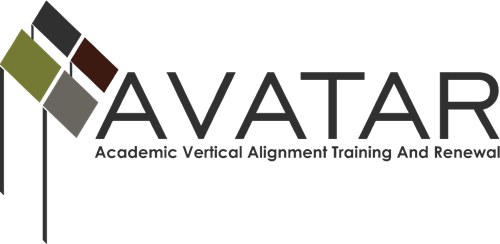 Mid-term Status Report – May 2015 to December 2015 ESC Region ___14___Date of this report _______________12/10/2015________________________________Due on or Before December 31, 2015Members of PartnershipPlease list all partnership team members by name, affiliation, title, email and phone number.Please identify members of your active Vertical Alignment Teams with name, affiliation, title, e-mail address, and phone number.Name of VAT____________________________Name of VAT____________________________Name of VAT____________________________2015-16 Goals of the Partnership.  Please note any modifications from the Action Plan.Status of Plan of WorkPlease list the objectives associated with your goals in the table below and state the activities that have taken place to further each objective.  State the results of each activity and any follow-up actions required to meet your objective.What challenges or obstacles have you encountered and what have you done to overcome them?Our first challenge involved organizing the AVATAR partnerships.  We have been able to create the partnerships including ISDs, Community Colleges and 4yr. Universities along with the Workforce, Region 14 ESC and P-16.  The meeting we held on December 3rd allowed us to move forward with our goals and activities.  We discovered that we had many partnerships in place concerning the CPC courses and vertical alignment of endorsements.  One of our goals will be to share these models with other districts within our region.What assistance would be helpful to you?The assistance that would be most helpful to us would be the continued guidance of the AVATAR leadership and Regional partners.  There are many resources that we can reference to help us with our activities and goals.NameDistrict/UniversityTitleEmailPhoneRoy BartelsWestern Texas CommunityChief Technology Officerrbartels@wtc.edu325-574-7629Jacob TiemannRoscoe Collegiate HSDirector of ESCH/STEMjtiemann@roscoe.esc14.net325-766-3629Abbie RandolphAbilene P16 CouncilExecutive Directorabbie.randolph@cisco.edu325-794-4463Gail GreggAbilene ISDExecutive Director of CTEgail.gregg@abileneisd.org325-677-1444Mary RossWest Central TX Workforce SolutionsExecutive Directormary.ross@workforcesystem org325-795-4301Vicki HayhurstRegion 14 ESCCTE Specialistvhayhurst@esc14.net325-675-8669Kami PruettRegion 14 ESCAccountability Specialistkpruett@esc14.net325-675-8620Paula KinslowClyde ISDDirector of Curriculum and Special Programspkinslow@clydeisd.org325-893-4222John LallyRegion 14 ESCMath Education Consultantjlally@esc14.net325-675-8667Donna ScherrRegion 14 ESCELA Education Consultantdscherr@esc14.net325-675-8680Perry Kay BrownHardin Simmons UniversityInterim Deanpkbrown@hsutx.edu325-670-1021Stephanie ScottMcMurry UniversityDept. Chair of Curriculum and Instructionscott.stephanie@mcm.edu 325-793-4893Casey StoneStamford ISDPrinicpalcstone@stamfordisd.net325-773-2701Bill AlcornHaskell CISDSuperintendentbalcorn@esc14.net940-864-2602Amy CallanCisco CollegeAllied Health Coordinatoramy.callan@cisco.eduDebra SlatonCisco CollegeChair of Developmental Studies, Education & Child Developmentdebra.slaton@cisco.edu325-794-4505Rachel McClainSnyder ISDCurriculum Directorrmcclain@snyderisd.org325-574-8900NameDistrict/UniversityTitleEmailPhonePaula KinslowClyde ISDCurriculum Director Paula.kinslow@clydeisd.org 325-893-4222Debra SlatonCisco CollegeChair of Developmental Studies, Education & Child Developmentdebra.slaton@cisco.edu325-794-4505Stephanie ScottMcMurry UniversityDept. Chair of Curriculum and Instructionscott.stephanie@mcm.edu 325-793-4893NameDistrict/UniversityTitleEmailPhoneGail GreggAbilene ISDExecutive Director of CTEgail.gregg@abileneisd.org325-677-1444Debra SlatonCisco CollegeChair of Developmental Studies, Education & Child Developmentdebra.slaton@cisco.edu325-794-4505Perry Kay BrownHardin Simmons UniversityInterim Deanpkbrown@hsutx.edu325-670-1021NameDistrict/UniversityTitleEmailPhoneObjectivesActivitiesResults/Impact and Follow-up AnticipatedSystematically inventory and review the endorsement programs offered by regional high schools from the perspectives of alignment with post-secondary courses and programs to which they may be feeders and of regional workforce needs.	    Collected data to inventory and review the endorsement programs offered by regional high schools from the perspective of alignment with post-secondary courses and programs.   The AVATAR team found a need to create a student survey that can be utilized by all of our regional ISDs to inventory and review endorsement programs that are offered by the ISDs.Abilene ISD and Cisco College have created several Program of Studies that includes; HVAC, Plumbing, Welding, and Electrical. Abilene ISD and Clyde ISD have partnerships with post-secondary for their Health Science Program of Study in the Public Service Endorsement.Inventory of Endorsement programs offered will help direct ISDs in strategically planning endorsement programs.Evaluate collaboratively its English Language Arts and Mathematics College Preparatory Courses, student learning outcomes, instructional strategies, and student and instructor expectations for alignment between secondary and post-secondary education so that high school students are prepared to enroll and succeed in post-secondary education.   We did collect some data from AISD 2014-2015 school year for students enrolled CPC courses.  These school districts have MOU’s with Cisco College for the CPC courses in math and ELA.We need to collect the data from this year for students enrolled and how many were successful.  Abilene ISD and Clyde ISD are working with the AVATAR group for data.Review collaboratively the vertical alignment of any CTE courses locally developed by high schools with post-secondary courses and program to which they may feed.   Clyde ISD will be partnering with Cisco College to vertical align Human Services CTE courses to create a Program of Study for students to complete with a CDA certification and /or  Certificate Level I in Early Childhood.  These courses will also have the dual enrollment option.The impact would be to encourage more students to complete with a certification or Certificate Level I.  The child care industry is in need of higher quality employees.  The Head Start Programs requirement for all employees to have at least a CDA certification or higher for employment.